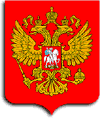 ПРАВИТЕЛЬСТВО РОССИЙСКОЙ ФЕДЕРАЦИИПостановление
от 18 апреля 2012 г. N 343Об утверждении правил размещения в сети интернет и обновления информации об образовательном учреждении
    В соответствии со статьей 32 Закона Российской Федерации "Об образовании" Правительство Российской Федерации постановляет: 
    Утвердить прилагаемые Правила размещения в сети Интернет и обновления информации об образовательном учреждении. 
 Председатель Правительства
Российской Федерации
В.ПУТИНУтверждены
постановлением Правительства
Российской Федерации
от 18 апреля 2012 г. N 343ПРАВИЛА РАЗМЕЩЕНИЯ В СЕТИ ИНТЕРНЕТ И ОБНОВЛЕНИЯ ИНФОРМАЦИИ ОБ ОБРАЗОВАТЕЛЬНОМ УЧРЕЖДЕНИИ 
    1. Настоящие Правила определяют порядок размещения в сети Интернет и обновления информации об образовательном учреждении в целях обеспечения ее открытости и доступности. 
    2. Образовательное учреждение размещает на своем официальном сайте в сети Интернет и обновляет в сроки, установленные Законом Российской Федерации "Об образовании", следующую информацию: 
    а) сведения: 
    о дате создания образовательного учреждения (государственной регистрации образовательного учреждения); 
    о структуре образовательного учреждения, в том числе: 
    наименование или фамилия, имя, отчество учредителя образовательного учреждения, его место нахождения, график работы, справочный телефон, адрес сайта в сети Интернет, адрес электронной почты; 
    фамилия, имя, отчество руководителя образовательного учреждения, его место нахождения, график работы, справочный телефон, адрес электронной почты; 
    наименование структурных подразделений, включая филиалы и представительства, фамилии, имена, отчества, должности их руководителей, места нахождения, графики работы, справочные телефоны, адреса сайтов в сети Интернет, адреса электронной почты, копии положений о структурных подразделениях; 
    о реализуемых основных и дополнительных образовательных программах с указанием численности лиц, обучающихся за счет средств соответствующего бюджета бюджетной системы Российской Федерации, по договорам с физическими и (или) юридическими лицами с оплатой ими стоимости обучения; 
    об образовательных стандартах и требованиях, самостоятельно установленных федеральными государственными образовательными учреждениями высшего профессионального образования (при их наличии) (включая копии таких образовательных стандартов и требований); 
    о персональном составе педагогических (научно-педагогических) работников (фамилия, имя, отчество, занимаемая должность, уровень образования, квалификация, наличие ученой степени, ученого звания); 
    о материально-техническом обеспечении и оснащенности образовательного процесса (в том числе о наличии библиотеки, общежитий, спортивных сооружений, об условиях питания, медицинского обслуживания, о доступе к информационным системам и информационно-телекоммуникационным сетям) с указанием перечня зданий, строений, сооружений, помещений и территорий, используемых для осуществления образовательного процесса, их адресов и назначения; 
    об электронных образовательных ресурсах, доступ к которым обеспечивается обучающимся (включая перечень таких электронных образовательных ресурсов), электронном каталоге изданий, содержащихся в фонде библиотеки образовательного учреждения; 
    о направлениях научно-исследовательской деятельности, в том числе перечень научно-исследовательских, опытно-конструкторских и технологических работ (включая фамилии, имена, отчества, занимаемые должности, уровень образования, квалификацию, наличие ученой степени, ученого звания, списки научных трудов, достигнутые результаты (открытия, патенты) ведущих ученых по этим направлениям), и базе для ее осуществления, в том числе оснащенность лабораторным оборудованием; 
    о результатах приема по каждому направлению подготовки (специальности) среднего профессионального образования или высшего профессионального образования, по различным условиям приема (прием на обучение, финансируемое за счет средств соответствующего бюджета бюджетной системы Российской Федерации, по договорам с физическими и (или) юридическими лицами с оплатой ими стоимости обучения) с указанием средней суммы набранных баллов по всем вступительным испытаниям (только для образовательных учреждений, реализующих основные профессиональные образовательные программы среднего профессионального образования и (или) высшего профессионального образования); 
    о наличии стипендий и иных видов материальной поддержки, об условиях предоставления их обучающимся (с размещением копий положений и других документов, регламентирующих стипендиальное обеспечение и иные виды поддержки обучающихся (при наличии) в образовательном учреждении); 
    о поступлении и расходовании финансовых и материальных средств по итогам финансового года; 
    б) порядок оказания платных образовательных услуг с указанием сведений, предусмотренных Правилами оказания платных образовательных услуг, утвержденными постановлением Правительства Российской Федерации от 5 июля 2001 г. N 505, в том числе образец договора об оказании платных образовательных услуг, и стоимость платных образовательных услуг; 
    в) отчет о результатах самообследования деятельности образовательного учреждения; 
    г) копии: 
    документа, подтверждающего наличие лицензии на осуществление образовательной деятельности (с приложениями); 
    свидетельства о государственной аккредитации образовательного учреждения (с приложениями); 
    утвержденного в установленном порядке плана финансово-хозяйственной деятельности или бюджетной сметы образовательного учреждения; 
    д) сведения, указанные в пункте 3(2) статьи 32 Федерального закона "О некоммерческих организациях". 
    3. Пользователю должна предоставляться наглядная информация о структуре сайта, включающая в себя ссылки на следующие информационно-образовательные ресурсы: 
    официальный сайт Министерства образования и науки Российской Федерации - http://www.mon.gov.ru; 
    федеральный портал "Российское образование" - http://www.edu.ru; 
    информационная система "Единое окно доступа к образовательным ресурсам" - http://window.edu.ru; 
    единая коллекция цифровых образовательных ресурсов - http://school-collection.edu.ru; 
    федеральный центр информационно-образовательных ресурсов - http://fcior.edu.ru. 
    4. Информация, указанная в пункте 2 настоящих Правил, размещается на официальном сайте образовательного учреждения в сети Интернет в текстовой и (или) табличной формах, а также в форме копий документов в соответствии с требованиями к структуре сайта и формату представления информации, установленными Федеральной службой по надзору в сфере образования и науки. 
    5. При размещении информации на официальных сайтах образовательных учреждений в сети Интернет и ее обновлении обеспечивается соблюдение требований законодательства Российской Федерации о персональных данных. 
    6. Технологические и программные средства, которые используются для функционирования официальных сайтов образовательных учреждений в сети Интернет, должны обеспечивать: 
    а) доступ пользователей для ознакомления с размещенной на сайтах информацией на основе свободного и общедоступного программного обеспечения; 
    б) защиту информации от уничтожения, модификации и блокирования доступа к ней, а также от иных неправомерных действий в отношении такой информации; 
    в) возможность копирования информации на резервный носитель, обеспечивающий ее восстановление. 
    7. Информация на официальных сайтах образовательных учреждений в сети Интернет должна размещаться на русском языке, может быть размещена на государственных языках республик, входящих в состав Российской Федерации, а также на иностранных языках. 